С 07 по 08 июля 2020 года инспектором контрольно-счетного отдела дано заключение на постановление администрации муниципального образования «Нынекское» «Об утверждении отчета об исполнении бюджета муниципального образования «Нынекское» за 1 полугодие 2020 года».Заключение  на  постановление администрации муниципального образования «Нынекское» от 06.07.2020г. № 17 «Об утверждении отчета об исполнении  бюджета муниципального образования «Нынекское» за 1 полугодие 2020 года»  проведено  в соответствии с  Бюджетным кодексом Российской Федерации, положениями Федерального закона от 07.02.2011г.  №6-ФЗ «Об общих принципах организации и деятельности контрольно-счетных органов субъектов Российской Федерации и муниципальных образований» (в ред. изменений),  Федерального закона от 6 октября 2003г. № 131-ФЗ «Об общих принципах организации местного самоуправления в Российской Федерации» (в ред. изменений), Положением «О бюджетном процессе в муниципальном образовании «Нынекское», утвержденным решением Совета депутатов муниципального образования «Нынекское» от 22.10.2008г. № 4.1 (в ред. изменений) Уставом муниципального образования «Нынекское», Соглашением, заключенным между Советом депутатов муниципального образования «Нынекское» (далее – сельский Совет депутатов)   и  Советом депутатов муниципального образования «Можгинский район» (далее – районный Совет депутатов),   о передаче контрольно-счётному отделу муниципального образования «Можгинский район» (далее – контрольно-счётный отдел)  полномочий контрольно-счётного органа муниципального образования «Нынекское» по осуществлению внешнего муниципального финансового контроля, утвержденного решением  сельского Совета депутатов от 14.12.2018г. № 17.2 (в ред. от 23.12.2019г. № 25.3),  Положением  о контрольно - счетном отделе, утвержденным решением  районного Совета депутатов от 24.11.2011г.  № 37.6 (в ред. изменений), п. 2.4 плана работы контрольно-счётного отдела на 2020 год, утвержденного решением районного Совета депутатов от 18.12.2019г. № 30.9, Стандарта внешнего муниципального финансового контроля «Проведение экспертно-аналитического мероприятия», утвержденного председателем контрольно-счетного отдела.Целью  экспертно - аналитического мероприятия является:  реализация закрепленных за контрольно-счетным отделом полномочий, регулярное информирование сельского Совета депутатов и главы муниципального образования сельского поселения «Нынекское» (далее – сельское поселение)  о ходе исполнения бюджета муниципального образования «Нынекское» (далее – бюджет сельского поселения).Бюджет сельского поселения за 1 полугодие 2020 года исполнялся в соответствии с требованиями и нормами действующего бюджетного законодательства и  муниципальными правовыми актами.Согласно данных отчета об исполнении бюджета сельского поселения ф. 0503117 (далее – Отчет ф. 0503117)  доходы исполнены в сумме 891,4 тыс. руб., что составляет   45,4% плановых  и 35,6% уточненных бюджетных назначений. За 1 полугодие 2020 собственные  доходы исполнены в сумме 149,6 тыс. руб. Удельный вес собственных доходов в общем объеме доходов бюджета сельского поселения составил 16,8%.  В структуре собственных  доходов 50% уровень исполнения плановых бюджетных назначений не достигнут ни по одному доходному источнику, процент исполнения составляет  от 4,1% по источнику «Единый сельскохозяйственный налог» до  48,3% по источнику «Налог на доходы физических лиц»,   по доходным источникам «Штрафы, санкции, возмещение ущерба» и «Доходы от использования имущества, находящегося в государственной и муниципальной собственности» за 1 полугодие  доходы не поступали. Согласно плана поступлений налоговых и неналоговых доходов на 2020 год, согласованного с Минфином УР (далее – план поступлений), план поступления собственных доходов в бюджет сельского поселения на 1 полугодие  отчетного года согласован в сумме 239,0 тыс. руб., т.е. собственные доходы за 1 полугодие  недовыполнены на 89,4 тыс. руб. или 37,4%.  Удельный вес безвозмездных поступлений в общем объеме доходов составил  83,2% или 741,8 тыс. руб.Налоговая недоимка по налогам, сборам и иным обязательным платежам по состоянию на 01.07.2020г. в сравнении с аналогичным периодом прошлого года (на 01.07.2019г. составляла 95,5 тыс. руб.) уменьшилась на 13,9 тыс. руб. и   составила 81,6 тыс. руб.За 1 полугодие 2020г. расходы составили в сумме 877,1 тыс. руб. или 44,6% плановых и 35,0% уточненных бюджетных ассигнований. В структуре расходов бюджета  по шести разделам сложился низкий процент исполнения расходов уточненных бюджетных ассигнований от 15,8% по разделу «Жилищно-коммунальное хозяйство» до 46,1% по разделу «Физическая культура и спорт», т.е. 50% уровень исполнения не достигнут. По  разделу «Культура и кинематография» исполнение уточненных бюджетных ассигнований составило 100%, т.е. с превышением 50% уровня исполнения уточненных бюджетных ассигнований. За 1 полугодие 2020 года в сравнении с аналогичным периодом прошлого года  по трем  расходным источникам из семи наблюдается уменьшение расходов, по двум – увеличение расходов,  по одному – расход на уровне прошлого года.Бюджет муниципального образования «Нынекское» за 1 полугодие 2020г. исполнен с профицитом  в размере  14,3 тыс. руб., что соответствует Отчету ф. 0503117. С начала года дебиторская задолженность бюджета сельского поселения по состоянию на 01.07.2020г. уменьшилась на 18 943,28 руб. и  составила 19 126,71 руб., кредиторская задолженность увеличилась на 26 620,10 руб. и составила в сумме 27 006,82 руб. Замечания финансово-экономического характера отсутствуют.Контрольно-счетным отделом   предложен ряд мероприятий  в целях обеспечения полноты учета налогоплательщиков и увеличения доходной базы  сельского поселения.Представление по результатам экспертно-аналитического мероприятия не направлялось.исп.  инспектор  КСО  Е.В. Трефилова08.07.2020г.КОНТРОЛЬНО-СЧЕТНЫЙ ОТДЕЛ
МУНИЦИПАЛЬНОГО ОБРАЗОВАНИЯ «МОЖГИНСКИЙ РАЙОН»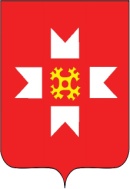 «МОЖГА  ЁРОС» МУНИЦИПАЛ  КЫЛДЫТЭЛЭН ЭСКЕРОНЪЯ НО ЛЫДЪЯНЪЯ  ЁЗЭТЭЗ